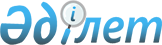 Об образовании избирательных участков по Турксибскому району города Алматы
					
			Утративший силу
			
			
		
					Решение акима Турксибского района города Алматы от 17 апреля 2014 года N 01. Зарегистрировано в Департаменте юстиции города Алматы 23 апреля 2014 года за N 1030. Утратило силу решением акима Турксибского района города Алматы от 11 апреля 2019 года № 01
      Сноска. Утратило силу решением акима Турксибского района города Алматы от 11.04.2019 № 01 (вводится в действие по истечении десяти календарных дней после официального опубликования).

      Примечание РЦПИ. В тексте документа сохранена пунктуация и орфография оригинала.
      В соответствии с пунктами 1, 2 статьи 23 Конституционного Закона Республики Казахстан от 28 сентября 1995 года "О выборах в Республике Казахстан", статьи 37 Закона Республики Казахстан от 23 января 2001 года "О местном государственном управлении и самоуправлении в Республике Казахстан", и на основании решения избирательной комиссии города Алматы № 1/1 от 11 февраля 2014 года "Об образовании и единой нумерации избирательных участков в городе Алматы", аким Турксибского района города Алматы РЕШИЛ:
      1. Образовать избирательные участки по Турксибскому району города Алматы согласно приложению.
      2. Признать утратившим силу решение акима Турксибского района от 17 января 2011 года № 01 "Об образовании избирательных участков по Турксибскому району города Алматы" (зарегистрированное в Реестре государственной регистрации нормативных правовых актов от 17 января 2011 года № 876, опубликованного в газетах "Алматы Ақшамы" 19 января 2011 года № 5 и "Вечерний Алматы" от 19 января 2011 года № 7).
      3. Обеспечить размещение настоящего решения на официальном интернет-ресурсе аппарата акима Турксибского района города Алматы.
      4. Контроль за исполнением настоящего решения возложить на руководителя аппарата акима Турксибского района Карсакбаеву Б.К.
      5. Произвести государственную регистрацию нормативного правового акта в Департаменте юстиции города Алматы.
      6. Настоящее решение вступает в силу со дня государственной регистрации в органах юстиции и вводится в действие по истечении десяти календарных дней после дня его первого официального опубликования.
      СОГЛАСОВАНО:
      Председатель территориальной
      избирательной комиссии города Алматы
      Б.Доспанов
      Сноска. Приложение с изменениями, внесенными решениями акима Турксибского района города Алматы от 26.02.2015 N 02 (вводится в действие по истечении десяти календарных дней после дня его первого официального опубликования); от 16.10.2015 N 4 (вводится в действие по истечении десяти календарных дней после дня его первого официального опубликования); от 15.03.2017 N 02 (вводится в действие по истечении десяти календарных дней после дня его первого официального опубликования); от 08.11.2017 N 04 (вводится в действие по истечении десяти календарных дней после дня его первого официального опубликования); от 22.11.2018 № 02 (вводится в действие по истечении десяти календарных дней после дня его первого официального опубликования).
      Избирательный участок № 421
      (050054, Центр: Коммунальное государственное учреждение
"Образовательная школа № 31", улица Гете, 263 телефон: 257-08-69)
      От проспекта Суюнбая по улице Б.Хмельницкого на восток до улицы Майлина, по улице Майлина западная сторона на юго-восток до улицы Элеваторской, по улице Элеваторской (южная сторона) на запад до улицы Щелкова (включая обе стороны), с выходом на проспект Суюнбая от проспекта Суюнбая на север до улицы Б.Хмельницкого.
      Избирательный участок № 422
      (050054, Центр: город Алматы, улица Монтажная, 33 Государственное
коммунальное предприятие на правах производственно-хозяйственного
ведения "Городская поликлиника № 32")
      Границы: от улицы Майлина по улице Элеваторской (северная сторона) до речки Карасу, далее по речке Карасу на северо-восток до дома № 78 по улице Димитрова, по улице Димитрова (обе стороны) до дома № 354 улицы Гете. Между домами № 354-356 по Гете на юго-запад до улицы Алгабасской, на восток до улицы Физули, по улицы Физули на северо-восток с выходом на улицу Майлина,(включая дома по улице Майлина 218,220,222,224,226) на северо-восток с выходом на улицу Монтажная (включая все дома). По улице Монтажная на юго-запад до улицы Майлина, по улице Майлина до улицы Элеваторской включая все дома по улице Жетыгенской.
      Избирательный участок № 423
      (050054, Центр: город Алматы, Коммунальное государственное учреждение
"Образовательная школа № 170", улица Магнитная, 31, телефон: 223-38-92)
      Границы: от железнодорожного моста по проспекту Суюнбая по железнодорожной линии на северо-восток до улицы Бекмаханова включая дома по улице Гете № 305, 311, 313, 313б, 315, 315а, 315б, 315е, 317, 319, 319а, 319б, 321, 323, 422, 424, 424а, по улице Бекмаханова на юго-восток до развязки. По улице Майлина (исключая дома с № 206 по № 228) до улицы Физули. По улице Физули на запад до улицы Гете включая дом № 356, от улице Гете № 356 и далее, пересекая улицу Димитрова на запад с выходом на речку Карасу между домами № 78 и № 80. От реки Карасу на запад с выходом на железнодорожную линию включая дома по улице Суюнбая с № 351 по № 365.
      Избирательный участок № 424
      Центр: 050039, город Алматы, улица Поддубного, 155 
Коммунальное государственное учреждение "Образовательная школа № 89",
телефон: 386-04-09
      Границы: от развязки по улице Майлина на северо-восток до улицы Мирная, по улице Мирная на восток до озера Аэропорта, вдоль озера Аэропорта на юг до улицы Кубеева далее на запад до улицы Тукая, № 107 на север до улицы Майлина исключая дома № 216, 214, 212, 210, 208, 206 (многоквартирные дома).
      Избирательный участок № 425
      (050039, Центр: Дом культуры, акционерного общество
"Международный Аэропорт Алматы" улица Майлина 42)
      От озера Аэропорта по улице Майлина (южная сторона) на северо-восток, включая дома №№ 5, 7, 9, 11а, 15, 17, 19 до Аэропорта, от Аэропорта на юг до границы города. По границе города на северо-запад до озера Аэропорта, включая Садоводческое товарищество "Авиатор".
      Избирательный участок № 426
      (050039, Центр: Коммунальное государственное учреждение
"Школа-гимназия № 44", улица Огарева, 6)
      От пересечения улицы Майлина с речкой Малая Алматинка, по речке Малая Алматинка (восточный берег) на север до границы города (района). По границе города (района) на восток до улицы Закарпатская (Ахметова), по улице Закарпатская (Ахметова) на юг обе стороны до улицы Майлина. По улице Майлина (северная сторона) не включая дома на юго-запад до реки Малая Алматинка.
      Избирательный участок № 427
      (050039, Центр: Коммунальное государственное учреждение
"Образовательная школа № 115", микрорайон Алтай-1)
      От развязки по улице Майлина (северная сторона) на северо-восток до улицы Мирная. По улице Мирная (северная сторона) на северо-восток до улицы Поддубного. По улице Поддубного (обе стороны) на север до улицы Майлина. По улице Майлина (южная сторона) на восток (включая дома № 58-70) до речки Малая Алматинка. По речке Малая Алматинка на северо-запад до улицы Новокузнецкой. По улице Новокузнецкой (южная сторона) на запад до улицы Поддубного. По улице Поддубного (западная сторона) на север до дома № 77. По северной границе дома № 77 на запад до улицы Захарова, по улице Захарова (восточная сторона) на юг до микрорайона Алтай-1 дом № 4. По северной границе дома № 4 на северо-запад до микрорайона Алтай-1 дом № 11. По западной границе участка дома № 11 на юго-запад до микрорайона Алтай-1, дом № 25а. От дома № 25а микрорайона Алтай-1 на запад до улицы Лавренева, по улице Лавренева на юг до развязки улицы Майлина.
      Избирательный участок № 428
      (050039, Центр: Коммунальное государственное учреждение
"Образовательная школа № 78", микрорайон Алтай-2)
      От улицы Новокузнецкой по реке Малая Алматинка на север до улицы Домбровского. По улице Домбровского южная сторона на запад до улицы Лавренева. По улице Лавренева восточная сторона на юг до улицы Наманганская. По улице Наманганская (северная сторона) на восток до улицы Поддубного. По улице Поддубного (восточная сторона) на юг до улицы Новокузнецкой. По улицы Новокузнецкой северная сторона до речки Малая Алматинка.
      Избирательный участок № 429
      050039, Центр: город Алматы, Коммунальное государственное учреждение
"Образовательная школа № 78", микрорайон Алтай-2, дом 57,
телефон: 251-96-22
      Границы: от улицы Домбровского по улице Лавренева (восточная сторона) на север до улицы Дунентаева, по улице Дунентаева (обе стороны) на восток включая микрорайон Жулдыз-2 дом № 53 до улицы Дунентаева, дом №23. По северо-западной границе участка Дунентаева, № 23 на север до улицы Соболева, дом № 160. От улицы Соболева, дом № 160 на север до железной дороги (включая все дома по улицы Соболева). По улице Соболева на юг до улицы Асылбекова, по улице Асылбекова включая все дома на юго-запад до улицы Иванова (включая дома № 1 и № 5). От улицы Иванова на запад до улицы Домбровского. По улице Домбровского (северная сторона) на запад до улицы Лавренева.
      Избирательный участок № 430
      (050039, Центр: Коммунальное государственное учреждение
"Образовательная школа № 115", микрорайон Алтай-1)
      От улицы Лавренева по улице Бекмаханова (северная сторона) на запад до улицы Резвых, по улице Резвых (восточная сторона) на север до улицы Наманганской, № 1а (включительно), от улицы Наманганская, дом № 1а, (западная сторона) на юго-восток и далее на восток (южная сторона) до улицы Захарова, по улице Захарова (западная сторона) на юг до границы микрорайона Алтай-1 дом № 4 (исключая его) далее на запад до улицы Лавренева включая дома микрорайона Алтай-1(№№ 5, 6, 12, 13, 14, 15, 16, 17, 18, 22, 23). По улице Лавренева (западная сторона) на юг до улицы Бекмаханова включая микрорайон Алтай-1 дом № 26.
      Избирательный участок № 431
      (050028, Центр: город Алматы, улица Волгоградская, 22
Коммунальное государственное учреждение
"Общеобразовательная школа № 11", телефон: 290-50-48)
      От пересечения улиц Полесской и реки Мойки на север (по восточной стороне) улицы Полесской до дома № 39а включительно, включая все номера по улице Свободной. По улице Свободной на юг до улицы Бекмаханова (южная сторона) исключая дома по Красногвардейскому тракту, №№ 170, 172а, 172, 174, 176, 178, 180а, 180б, 180, 182, 184, 184а, 186, 188.
      По улице Бекмаханова на восток до улицы Гете. По улице Гете (северная сторона) на юг до речки Карасу включая дома по улице Гете № 305, 311, 313, 313б, 313а, 315в, 315е, 319, 319а, 321, 322, 422, 424, 424а, 319б и улице Заславской № 1 и № 2. По речке Карасу на север до улицы Гаршина № 1 (включая его). От улицы Гаршина, дом № 1 на запад до пересечения улицы Полесской и реки Мойка.
      Избирательный участок № 432
      (050030, Центр: город Алматы, улица Красногвардейский, 505 Коммунальное
государственное учреждение "Образовательная школа № 32", телефон: 290-18-20)
      От пересечения улицы Бекмаханова с улицей Красногвардейский тракт по улице Красногвардейского тракта (восточная сторона) на север до улицы Красногвардейский тракт дом № 487 (включая его). От улицы Красногвардейский тракт, дом № 487 на север (включая все дома по обе стороны) улицы Красногвардейского тракта и включая дома по Красногвардейскому тракту № 491, 491а, 493, 493а и исключая дома 13-военного городка: №№ 4, 5, 14, 20, 20а, б и 16-военного городка № 17 дома. От дома Красногвардейский тракт, № 493а на юг по Красногвардейскому тракту до пересечения с улицей Бекмаханова.
      Избирательный участок № 433
      (050030, Центр: Государственное коммунальное казенное предприятие,
"Алматинский колледж пассажирского транспорта и технологии",
улица 2 Остроумова, 10/3)
      От пересечения речки Есентайка с границей города (района) на север по границе города (района) на восток до пересечения с основной железной дорогой. По железной дороге (западная сторона) на юг до железнодорожного переезда, через железнодорожный переезд с выходом на улицу Красногорскую. По улице Красногорской на север и далее на запад (обе стороны) до улицы Франко, по улице Франко (на запад) до русла речки Есентайка. По руслу речки Есентайка (восточная сторона) на север до пересечения с границей города (района) исключая дома улицы Красногвардейский тракт №№ 296а, 296б, 296, 298, 300, 302, 320, 324, 336а, 338, 340, 342, 344а, 344, 346, 348а, 348в, 348д, 348е, 569/5.
      Избирательный участок № 434
      (050030, Центр: город Алматы, улица 2-ая Остроумова, 10/3, Государственное
коммунальное казенное предприятие, "Алматинский колледж пассажирского
транспорта и технологии", телефон: 383-76-56)
      От пересечения железнодорожной линии с границей города (района) на север и далее на (восток) до русла речки Малая Алматинка по руслу речки Малая Алматинка (западный берег) на юг включая поселок Строительно-монтажного управления огибая его с выходом на улицу Суюнбая на север до железнодорожного переезда, от железнодорожного переезда по основной линии (восточная сторона) на север до границы города (района) включая дома по улице Красногвардейский тракт, № 296а, 296б, 296, 298, 300, 302, 320, 324, 336а, 338, 340, 342, 344а, 344, 346, 348а, 348в, 348д, 348е, 569/5.
      Избирательный участок № 435
      (050030, Центр: Коммунальное государственное учреждение
"Образовательная школа № 32", улица Красногвардейский, дом № 489)
      13 военный городок исключая дома № 51, 52, 53 и включая дома по Красногвардейскому тракту, №№ 561, 561а, 563, 563а, 565, 565а, 567, 567а, 569, 569а, 571, 573, 575, 575а.
      Избирательный участок № 436
      (050049, Центр: Коммунальное государственное учреждение
"Образовательная школа № 142", микрорайон Жулдыз-1 дом № 20)
      Микрорайон Жулдыз-1, дома №№ а, 1, 1б, 1в, 2, 3, 4, 5, 6, 7, 8, 9, 10, 11, 12, 13, 14, 15, 16, 17, а, в, 18, 18/1, 19а, 21а, 21, 23, 25, 25б, 26д, 18а, 19в, б, д, 27а, 11а.
      Избирательный участок № 437
      (050049, Центр: Коммунальное государственное учреждение
"Образовательная школа № 142" микрорайон Жулдыз-1 дом № 20
      Микрорайон Жулдыз-1 дома №№ 18, 18/1, 19а, 19в, 19г, 19д, 25а, 25б, 26а, 26д, 26б, 26в, 26г. Микрорайон Жулдыз-2 дома № 25, 27, 27а, 27б, 27в, 8в, 18а, 28б, 39, 40, 41, 42, 44, 45, 46. Улица Дунентаева: дома № 10б, 54, 55б, 56, 60, 61. Улица Лавренева дом № 3.
      Избирательный участок № 438
      (050030, Центр: Государственное коммунальное казенное предприятие
"Межрайонный тубдиспансер", улица 2-ая Остроумова, 45)
      Избирательный участок № 439
      (050030, Центр: "Военная часть–61993", 70 разъезд)

      Избирательный участок № 440
      (050030, Центр: "Военная часть–2458", улица Красногвардейский, дом 351)
      Избирательный участок № 441
      (050030, Центр: "Военный институт сухопутных войск", 70 разъезд)
      Избирательный участок № 442
      (050028, Центр: город Алматы, улица Нурсая, 56 Коммунальное государственное
учреждение "Общеобразовательная школа № 84", телефон: 290-50-69)
      От пересечения улицы Сортировочная и Харьковская на север до улицы Земнухова, далее по улице Земнухова на восток до улицы Свободная. По улице Свободная на юг до ул.Сортировочной. По улице Сортировочная на запад до пересечения улицы Сортировочная и Харьковская.
      Избирательный участок № 443
      (050028, Центр: Коммунальное государственное учреждение "Общеобразовательная
школа № 11", улица Волгоградская, дом № 22)
      От пересечения улицы Земнухова далее по улице Харьковской на север (восточная сторона) до улицы Бекмаханова. По улице Бекмаханова на восток (южная сторона) до улицы Бейсебаева, далее по улице Бейсебаева на юг (западная сторона) до улицы Тельмана. По улице Тельмана на восток (южная сторона) до улицы Волгоградской, далее по улице Волгоградской на север (восточная сторона) до улицы Бекмаханова. По улице Бекмаханова на восток (южная сторона) до речки Мойка-Карасу, по речке Мойка-Карасу на юг (западная сторона) до улицы Балакирева, по улице Балакирева на юго-запад до улицы Свободной. По улице Свободной на север до улицы Земнухова.
      Избирательный участок № 444
      (050028, Центр: Коммунальное государственное учреждение
"Общеобразовательная школа № 84", улица Тельмана, дом № 56)
      От улицы Тельмана по улице Бейсебаева (восточная сторона) на север до улицы Зеньковича, по улице Зеньковича (южная сторона) на восток до реки Мойка включая дома по улице Зеньковича (дома №№ 1, 3, 5, 9, 11) по реке Мойка (западная сторона) на юг до улицы Бекмаханова, по улице Бекмаханова (восточная сторона) на северо-запад до улицы Волгоградской, по улице Волгоградской (западная сторона) на юг до улицы Тельмана. По улице Тельмана (северная сторона) на запад до улицы Бейсебаева.
      Избирательный участок № 445
      (050028, Центр: Коммунальное государственное учреждение
"Общеобразовательная школа № 85", улица Урицкого, дом № 2а)
      От улицы Бейсебаева по улице Бекмаханова (северная сторона) на запад до улицы Спасской. От пересечения улицы Спасской и Бекмаханова до улицы Шмидта на север включая дома (Спасская, дом № 66а, Бекмаханова, дома №№ 2/2, 2/3, 2/4). По улице Шмидта на северо-восток включая все дома по улице Шмидта, по улице Спасской на север включая все дома по обе стороны до дома № 81 включительно, от улицы Спасской дом № 81 на юго-восток до улицы Бейсебаева, по улице Бейсебаева (западная сторона) на юг до улицы Бекмаханова.
      Избирательный участок № 446
      (050028, Центр: Коммунальное государственное учреждение
"Дом школьников № 7", улица Тельмана, 4а дом № 2)
      От улицы Земнухова по улице Харьковская (западная сторона) на север до улицы Бекмаханова, по улице Бекмаханова (южная сторона) на запад до улицы Шмидта, по улице Шмидта (восточная сторона) на юг до улицы Земнухова, по улице Земнухова (северная сторона) на восток до улицы Харьковской.
      Избирательный участок № 447
      050028, Центр: Государственное коммунальное предприятие
на праве хозяйственного ведения "Городская поликлиника № 24", улица Земнухова, 3
      В границах: от улицы Бекмаханова по улице Шмидта (западная сторона) на юг до улицы Земнухова, по улице Земнухова (южная сторона) на восток до улицы Клары Цеткин, по улице Клары Цеткин (западная сторона) на юг (до дома № 2а включительно). От дома № 2а по улице Клары Цеткин на северо-запад до улицы Бурундайской, по улице Бурундайской (восточная сторона) на север до улицы Бекмаханова, по улице Бекмаханова (южная сторона) на восток до речки Султанка, по речке Султанка (восточная сторона) на север до улицы Спасской (включая дом № 68). От улицы Спасской, дом № 68 до улицы Шмидта (западная сторона) на юго-запад. По улице Шмидта (западная сторона) на юг включая дома по улице Бекмаханова (дома №№ 2/1, 2/6, 2/7, 2/8 и 2/9).
      Избирательный участок № 448
      (050028, Центр: Коммунальное государственное учреждение
"Общеобразовательная школа № 50", улица Бурундайская, дом № 44,
телефон: 235-88-81)
      От улицы Осипенко, дом № 68 (западная сторона) на юг по улице Ержанова до улицы Жансугурова, по улице Жансугурова (западная сторона) на юг до улицы Бурундайской, по улице Бурундайской (восточная сторона) на север до улицы Обозной, по улице Обозной включая обе стороны на восток до улицы Осипенко, дом № 68.
      Избирательный участок № 449
      (050011, Центр: Коммунальное государственное учреждение
"Образовательная школа № 76", улица Чехова, дом № 15)
      От улицы Жансугурова на север до улицы Ержанова, от улицы Ержанова на восток (южная сторона) до улицы Чехова, от улицы Чехова на юг (восточная сторона) до улицы Аймауытова, от улицы Аймауытова на восток (южная сторона) на проспект Сейфуллина, от проспекта Сейфуллина на юг (западная сторона) до улицы Майбороды, от улицы Майбороды на запад (северная сторона) с переходом на улицу Физкультурной, по улице Физкультурной (южная сторона) через лог Султанка с выходом на улицу Богатырской, по улице Богатырской на запад (южная сторона) до улицы Жансугурова, по улице Жансугурова на юг (восточная сторона) до пересечения улицы Ержанова.
      Избирательный участок № 450
      (050011, Центр: Коммунальное государственное учреждение 
"Профессиональная школа № 9", улица Заветная, дом № 41
телефон: 234-10-92
      От железнодорожного моста по улице Шолохова (южная сторона) на запад до улицы Акан Серы восточная сторона на юг до улицы Молдагалиева, по улице Молдагалиева (северная сторона) на восток до улицы Станкевича, по улице Станкевича (восточная сторона) на юг до улицы Аймауытова (северная сторона) на восток до улицы Парижской Коммуны, по улице Парижской Коммуны (восточная сторона) на юг до улицы Майбороды, по улице Майбороды (северная сторона) на восток до улицы Байкальской, по улице Байкальской (восточная сторона) на юг до улицы Чкалова, по улице Чкалова на восток (северная сторона) до улицы Чимкентской. По улице Чимкентской (восточная сторона) на юг до улицы С.Разина, по улице С.Разина на восток (северная сторона) до улицы Байкальской, по улице Байкальской (включая все дома) на юг до улицы Стахановской, по улице Стахановской (северная сторона до лога Рощи Баума). По границе лога (западная сторона) до проспекта Суюнбая, по проспекту Суюнбая (западная сторона) на север (включая дома №№ 263/1, 2, 3, 4, 5, 6, 7, 8, 9, 10, 25, 27, а также дома №№ 267, 269, 271, 273) на запад с выходом на пересечение улиц Шолохова и проспекта Суюнбая. По улице Шолохова (южная сторона) на запад до улицы Акан Серы.
      Избирательный участок № 451
      (050037, Центр: Частный Медицинский колледж "Аяжан",
улица Таласская, дом № 1)
      От улицы Жансугурова (дом № 553) на юг (восточная сторона) до улицы Богатырской, по улице Богатырской на восток (северная сторона) через лог речки Султанка на улицу Физкультурной, по улице Физкультурной на восток с выходом на улицу Майбороды, по улице Майбороды на восток (южная сторона) до проспекта Сейфуллина, по проспекту Сейфуллина на север (западная сторона) до улицы Палладина, от улицы Палладина на запад (южная сторона) до пересечения улицы Жансугурова.
      Избирательный участок № 452
      050011, Центр: г.Алматы, улица Сауранбаева, 12
Коммунальное государственное учреждение "Общеобразовательная школа № 59"
      В границах: от улицы Шолохова по улице Акан-Серы (западная сторона) на юг до улицы Молдагалиева. По улице Молдагалиева (северная сторона) на запад до улицы Льва Толстого, по улице Льва Толстого (восточная сторона) на север до железнодорожной линии, по железнодорожной линии станции Алматы-1 на восток и далее по железнодорожной линии (западная сторона) на юг до улицы Шолохова. По улице Шолохова (северная сторона) на запад до улицы Акан Серы.
      Избирательный участок № 453
      (050011, Центр: Коммунальное государственное учреждение
"школа гимназия № 83", улица Шолохова, дом № 28 телефон: 234-10-22)
      От улицы Льва Толстого по улице Шолохова (северная сторона) на запад до улицы Чехова, по улице Чехова на север(включая обе стороны) исключая дом № 13 до улицы Тынышпаева, по улице Тынышпаева на запад (северная сторона) до улицы Кунгурской, по улице Кунгурской (восточная сторона) на север до улицы Станционной, по улице Станционной на восток до улицы Льва Толстого, по улице Льва Толстого (западная сторона) на юг до улицы Шолохова.
      Избирательный участок № 454
      (050011, Центр: "Алматинская дистанция сигнализации и связи ШЧ-33",
улица Станционная, дом № 5)
      От улицы Чехова по улице Шолохова (северная сторона) на запад до улицы Ержанова, по улице Ержанова (восточная сторона) на север до железнодорожной линии на восток до вокзала Алматы-1, от вокзала Алматы-1 на юг до улицы Кунгурской, по улице Кунгурской на юго-запад (северная сторона) до улицы Тынышбаева, по улице Тынышбаева на восток до улицы Чехова, по улице Чехова на юг (исключая все дома кроме домов № 13, 5б) до улицы Шолохова.
      Избирательный участок № 455
      (050011, Центр: Коммунальное государственное учреждение
"Общеобразовательная школа № 61", улица Льва Толстого, 20)
      От улицы Льва Толстого по улице Молдагалиева (южная сторона) на восток до улицы Станкевича, по улице Станкевича (западная сторона) на юг до улицы Аймауытова, по улице Аймауытова (северная сторона) на запад до улицы Льва Толстого, по улице Льва Толстого восточная сторона до улицы Молдагалиева.
      Избирательный участок № 456
      (050011, Центр: Коммунальное государственное учреждение
"Дом школьников № 6", проспект Сейфуллина, дом № 13 телефон: 236-56-32)
      От улицы Льва Толстого по улице Шолохова (южная сторона) на запад до улицы Чехова, по улице Чехова (восточная сторона) на юг до улицы Аймауытова, по улице Аймауытова (северная сторона) на восток до улицы Льва Толстого, по улице Льва Толстого (западная сторона) на север до улицы Шолохова.
      Избирательный участок № 457
      (050037, Центр: Коммунальное государственное учреждение
"Общеобразовательная школа № 49", улица Кассина, дом № 47,
телефон: 236-69-36)
      От проспекта Сейфуллина (дом № 61) по улице Палладина на запад (северная сторона) до улицы Жансугурова, по улице Жансугурова на север (восточная сторона) до улицы Жумабаева, от улицы Жумабаева на восток (южная сторона) до улицы Осенняя, от улицы Осенняя на юг (западная сторона) до улицы А.Никольской, по улице А.Никольской на восток (южная сторона) до проспекта Сейфуллина, по проспекту Сейфуллина на юг (восточная сторона) до улицы Палладина.
      Избирательный участок № 458
      (050037, Центр: Коммунальное государственное учреждение
"Общеобразовательная школа № 49" (старое здание), улица Кассина, дом № 47,
телефон: 235-14-30)
      От проспекта Сейфуллина (дом № 83) по улице А.Никольской на запад (северная сторона) до улицы Егорова, по улице Егорова на юг (восточная сторона) до улицы Кипренского, далее по логу на юг включая улицы Айбасова и Дулатова, по улице Дулатова на запад (северная сторона) до проспекта Сейфуллина, по проспекту Сейфуллина на север (восточная сторона) до улицы А.Никольской.
      Избирательный участок № 459
      (050037, Центр: город Алматы, улица Кассина, 47 
Коммунальное государственное учреждение "Общеобразовательная школа № 49"
(старое здание), телефон: 223-05-23)
      От улицы Жансугурова по улице Жумабаева (южная сторона) до улицы Дулатова, по улице Дулатова (южная сторона) до проспекта Сейфуллина, по проспекту Сейфуллина на юг (западная сторона) до улицы Горной. По улице Горной на запад (северная сторона) до улицы Кассина (восточная сторона), по Кассина до улицы Котельникова, по улице Котельникова (на запад) вдоль Акционерного общество "Автокомбинат № 3" до ручья (южная сторона), от ручья по улице Котельникова до улицы Жансугурова северная сторона, от улицы Котельникова по улице Жансугурова до Дулатова (восточная сторона).
      Избирательный участок № 460
      (050056,Центр: Коммунальное государственное учреждение
"Общеобразовательная школа № 162", проспект Суюнбая, дом № 207)
      От пересечения проспекта Суюнбая с улицей Громова на юго-восток южная сторона до улицы Герцена (исключая дом № 33), по улице Потанина (обе стороны) на юг до улицы Янки Купала. По улице Янки Купала (северная сторона) на восток до пересечения с улицей Орджоникидзе, по улице Орджоникидзе (западная сторона) на юг до улицы Кожедуба, по улице Кожедуба на запад (северная сторона) до улицы Герцена, по улице Герцена на юг (не включая дома) до улицы Шаумяна. По улице Шаумяна (северная сторона) на запад до улицы Цимлянской, по улице Цимлянской на юг (обе стороны) до пересечения с улицей Аральской. По улице Аральской (северная сторона) на запад до пересечения с проспектом Суюнбая. По проспекту Суюнбая (восточная сторона) на север до пересечения с улицей Громова.
      Избирательный участок № 461
      (050056, Центр: Коммунальное государственное учреждение
"Общеобразовательная школа № 20", улица Герцена, дом № 154)
      От проспекта Рыскулова по проспекту Суюнбая на север (обе стороны), включая дома железнодорожного переезда до улицы Аральской, от улицы Аральской (обе стороны) на запад до пересечения с улицей Якубова, по улице Якубова на север (обе стороны) до улицы Шаумяна, по улице Шаумяна на восток (южная сторона) до улицы Герцена. По улице Герцена на юг (не включая дома до пересечения с проспектом Рыскулова), по проспекту Рыскулова (северная сторона) на запад до пересечения с проспектом Суюнбая.
      Избирательный участок № 462
      Центр: 050056, город Алматы, улица Шемякина, 131
Государственное коммунальное казенное предприятие
"Алматинский педагогический колледж № 1", телефон:278-56-84
      Границы: от проспекта Рыскулова по улице Шемякина на север (восточная сторона) до пересечении с улицей Ленинабадская, по улице Ленинабадская (южная сторона) на восток до улицы Айтыкова, по улице Айтыкова (не включая дома) на север до улицы Баймагамбетова, по улице Баймагамбетова (не включая дома) на северо-восток до границе (района), включая мкр. Шуакты по юго-западной стороне до проспекта Рыскулова. От проспекта Рыскулова на запад (северная сторона)до пересечения с улицей Шемякина.
      Избирательный участок № 463
      Центр: 050056, город Алматы, улица Гете, 177
Коммунальное государственное учреждение
"Общеобразовательная школа № 17", телефон:251-01-91
      Границы: от улицы Янки Купала на запад до улицы Герцена по улицы Герцена обе стороны на север до улицы Енисейской. По южной стороне улице Енисейской на восток до улицы Федосеева дом № 2 далее по улице Федосеева вдоль русла реки Малая Алматинка на юг до дома Баймагамбетова№ 28, далее по улице Баймагамбетова на юг до улице Айтыкова, по улице Айтыкова до улице Ленинабадская далее на запад до улице Шемякина. По улице Шемякина на север до улице Янки Купала.
      Избирательный участок № 464
      Центр: 050054, город Алматы, улица Папанина, 220
Коммунальное государственное предприятие на праве хозяйственного
ведения "Городская клиническая больница № 4", телефон: 234-00-38
      Границы: от проспекта Суюнбая по южной стороне улицы Богдана Хмельницкого на восток до улицы Майлина, по улице Майлина на северо-восток до улицы Монтажная, от улицы Монтажной на восток по южной стороне безымянной улицы по нижней границе участка Кинологического центра до границы микрорайона Жас Канат вдоль русла реки Малая Алматинка до дома № 314 по улице Баймагамбетова далее до улицы Енисейской, по северной стороне улицы Енисейской до улицы Потанина, по западной стороне улицы Потанина на юг до улицы Громова. По северной стороне улицы Громова до проспекта Суюнбая, по проспекту Суюнбая до улицы Богдана Хмельницкого.
      Избирательный участок № 465
      (050037, Центр: город Алматы, улица Акан Серы, 150 Коммунальное государственное
учреждение "Общеобразовательная школа № 74", телефон: 294-32-21)
      От проспекта Рыскулова по проспекту Сейфуллина на север (восточная сторона) до улицы Акан Серы, от улицы Акан Серы на восток (южная сторона) до границы рощи Баума, от рощи Баума на север до проспекта Рыскулова (исключив дома проспекта Рыскулова от дома № 1 по № 9 дом), по проспекту Рыскулова на запад (северная сторона) до проспекта Сейфуллина.
      Избирательный участок № 466
      (050037, Центр: Коммунальное государственное учреждение
"Общеобразовательная школа № 74", улица Акан серы, дом № 150)
      От улицы Котельникова по проспекту Сейфуллина (дом № 170б) на север до улицы Айбасова, по улице Айбасова на запад (южная сторона) до улицы Бехтерева, по улице Бехтерева на юг (восточная сторона) до улицы Дулатова, по улице Дулатова на запад (южная сторона) до улицы Дальневосточной, по улице Дальневосточной (южная сторона) до границы с рощей Баума, по границе рощи Баума юг (восточная сторона) до улицы Котельникова, по улице Котельникова (северная сторона) на запад до проспекта Сейфуллина.
      Избирательный участок № 467
      (Центр: 050037, город Алматы, проспект Сейфуллина, 59 Коммунальное
государственное учреждение "Отдел регистрации актов гражданского состояния
Турксибского района города Алматы")
      Границы: от улицы Дулатова, 35 на запад до проспекта Сейфуллина (дом № 106), по проспекту Сейфуллина на север. От проспекта Сейфуллина дома № 52 до пересечения улицы Ровенского, по улице Ровенского на восток (южная сторона) до улицы Бехтерева, по улице Бехтерева (исключая дома 2,4,6,8) на юг (восточная сторона) до улицы Жумабаева, по улице Жумабаева (южная сторона) на запад до улицы Акан Серы, по улице Акан Серы (западная сторона) на юг до улицы Айбасова, по улице Айбасова северная сторона( на запад) до проспекта Сейфуллина, по проспекту Сейфуллина на юг восточная сторона до пересечения с улицей Дулатова.
      Избирательный участок № 468
      (050011, Центр: Коммунальное государственное учреждение
"лицей № 71", улица Стахановская, дом № 23)
      От улицы Степана Разина на юг по улицы Станкевича (восточная сторона) до улицы Карагандинской, по улице Карагандинской (южная сторона) до улицы Акан Серы (восточная сторона) на юг (включая дома № 81-135 и дом по улице Айбасова, № 4) до улицы Дулатова, по улице Дулатова (северная сторона) на восток до улицы Международной, по улице Международной (северная сторона) на восток до улицы Чимкентской, по улице Чимкентской (западная сторона) на север до улицы Дальневосточной, по улице Дальневосточной (северная сторона) на восток до реки Мойка, по западному берегу реки Мойки на север до улицы Стахановской, по улице Стахановской (южная сторона) на запад до улицы Байкальской, по улице Байкальской (обе стороны) на север до улицы С.Разина, по улице С.Разина (южная сторона) на запад до улицы Станкевича.
      Избирательный участок № 469
      (050011, Центр: Коммунальное государственное учреждение
"Общеобразовательная школа № 61", улица Льва Толстого, дом № 20)
      От проспекта Сейфуллина по улице Аймаутова (южная сторона) на восток до улицы Парижской Коммуны, по улице Парижской Коммуны (западная сторона) на юг до улице Майбороды, по улице Майбороды (южная сторона) на восток до улицы Байкальской, по улице Байкальской (западная сторона) на юг до улицы Чкалова, по улице Чкалова (северная сторона) на запад до улицы Чимкентской, по улице Чимкентской (западная сторона) на юг до улицы С.Разина, по улице С.Разина (северная сторона) на запад до улицы Станкевича, по улице Станкевича (западная сторона) на юг до улицы Карагандинской, по улице Карагандинской (северная сторона) на запад до улицы Акан Серы, по улице Акан Серы (западная сторона) на юг (исключая дом № 81 и дом № 83) до улицы Жумабаева, по улице Жумабаева (северная сторона) на запад до улицы Бехтерева, по улице Бехтерева (восточная сторона) на север до улицы Буденного, включая все дома, от улицы Буденного через Автозаправочную Станцию на проспект Сейфуллина, по проспекту Сейфуллина (восточная сторона) на север до улицы Аймаутова.
      Избирательный участок № 470
      (050054, Центр: Государственное коммунальное предприятие
"Городская клиническая больница № 4", улица Папанина, дом № 220)
      Избирательный участок № 471
      (050011, Центр: Акционерное общество
"Железнодорожная больница", улица Акан Серы, дом № 36)
      Избирательный участок № 472
      (050050, Центр: Коммунальное государственное учреждение
"Общеобразовательная школа № 107", улица Александрова, дом № 11)
      От проспекта Рыскулова по улице Жансугурова на север (восточная сторона) до улицы Артиллерийской, по улице Артиллерийской на запад (южная сторона) до проспекта Сейфуллина, по проспекту Сейфуллина (западная сторона) на юг до Рыскулова, по проспекту Рыскулова (северная сторона) на запад до улицы Жансугурова.
      Избирательный участок № 473
      (050050, Центр: Коммунальное государственное учреждение
"Общеобразовательная школа № 106", улица Фучика, дом № 44)
      От улицы Артиллерийской, по улице Жансугурова (восточная сторона) на север до улицы Вагжанова, по улице Вагжанова (южная сторона) на запад до проспекта Сейфуллина, по проспекту Сейфуллина (западная сторона) на юг до улицы Артиллерийской, по улице Артиллерийской (северная сторона) на запад до улицы Жансугурова.
      Избирательный участок № 474
      (050066, Центр: город Алматы, улица Фучика, 44
Коммунальное государственное учреждение
"Общеобразовательная школа № 106", телефон: 397-28-42)
      От улицы Вагжанова (дома №№ 5, 9, 11, 13, 19а, 19, 25) по улице Жансугурова (восточная сторона) на север до улицы Котельникова, от улицы Котельникова на запад (южная сторона) до улицы Кассина, по улице Кассина (западная сторона) на юг до улицы Рудаки, по улице Рудаки (южная сторона) на запад до проспекта Сейфуллина, по проспекту Сейфуллина (западная сторона) на юг до улицы Вагжанова, по улице Вагжанова (северная сторона) на запад до проспекта Жансугурова.
      Избирательный участок № 475
      (050011, Центр: Государственное коммунальное предприятие
"Родильный дом № 4", улица Станкевича, дом № 6)
      Избирательный участок № 476
      (050028, Центр: "Войсковая часть 2021", улица Спасская, дом № 65)
      Избирательный участок № 477
      (050056, Центр: Коммунальное государственное учреждение
"Общеобразовательная школа № 20" улица Герцена, дом № 154)
      От пересечения улицы Кожедуба и Шемякина на юг (западная сторона) до пересечения с улицей Рыскулова, по улице Рыскулова на запад (северная сторона) до улицы Герцена, по улице Герцена на север (обе стороны) до улицы Я.Купала, по улице Я.Купала на восток до улицы Шемякина, по улице Шемякина на юг до улицы Кожедуба.
      Избирательный участок № 478
      (Центр: 050049, город Алматы, микрорайон Жулдыз-1, дом № 5в Государственное
предприятие на праве хозяйственного ведения "Городская поликлиника № 20")
      Границы: улица Дунентаева, дома: № 2ж, 8б, 8г, 10а, 12а, 12в, 14а, 16а, 18а, 18б, 20а, 20, 22а, 22, 24, 26, 31. Микрорайон Жулдыз-2 дома: № 28, 29, 30, 30а, 31, 32, 33, 34, 35, 39а, 39б, 39в, 39г.
      Избирательный участок № 479
      (050030, Центр: "учреждение ЛА 155/18", улица Красногорская, дом № 3)
      Избирательный участок № 480
      (050030, Центр: Коммунальное государственное учреждение
"Общеобразовательная школа № 32", улица Красногвардейский, дом № 489)
      13 военный городок: дома №№ 4, 5, 14, 20, 20а, 20б, 51, 52, 53 16 военный городок: дома №№ 292, 292а, 292б, 292в, 292г, 292д, 292е, 292ж, 292з, 292и, 292м, 292н, 292п, 292/1, 292/2, 292/3, 292/4 и включая дома по улице Красногорская, 171 (2 общежития).
      Избирательный участок № 481
      (050030, Центр: Республиканское государственное учреждение
"Военный госпиталь", улица Красногорская, дом № 2)
      Избирательный участок № 521
      (041600, Центр: Коммунальное государственное учреждение
"Образовательная школа № 195", микрорайон Алмерек,
 улица Наурызбай батыра, 64/2, телефон 2327700)
      По улице Закарпатская на запад до границы района, от границы района на север до улицы Бейбитшилик, по улице Бейбитшилик на север до молочно-товарной фермы. От молочно-товарной фермы на юго-восток до поля (улица Астана), по улице Астана на юго-восток до пересечения с улицей Кызылординская, по улице Кызылординская на юго-восток до улицы Новая-1, от улицы Новая-1 на юг до улицы Закарпатская.
      Избирательный участок № 522
      (050054, Центр: город Алматы, микрорайон "Жас Канат", 454/1 Государственное
предприятие на праве хозяйственного ведения "Городская поликлиника № 28")
      От проспекта Рыскулова на восток до Кульджинского тракта, по Кульджинскому тракту на северо-восток до улицы Таттимбета, по улице Таттимбета на северо-запад до речки Малая Алматинка, от речки Малая Алматинка на юго-запад до проспекта Рыскулова.
      Избирательный участок № 523
      (050039, Центр: Коммунальное государственное учреждение
"Школа-гимназия № 44", улица Огарева, 6)
      От восточного берега речки Малая Алматинка на северо-восток до границы Талгарского района (от улицы Набережной до улицы Полевой) - Кульджинский тракт, по Кульджинскому тракту на северо-запад до улицы Бухтарминской, по улице Бухтарминской на северо-восток до речки Малая Алматинка.
      Избирательный участок № 551
      Центр: 050056, город Алматы, микрорайон Жас Канат,
дом 129 Коммунальное государственное учреждение
"Образовательная школа № 198",
телефон: 380-20-10, 385-64-84
      Границы: по восточной стороне улицы Баймагамбетова от дома № 314 на север вдоль русла реки Малая Алматинка до кинологического центра, от кинологического центра на восток до границы микрорайона Жас Канат, по юго-западной границе микрорайона Жас Канат до улицы Баймагамбетова, по улице Баймагамбетова на запад, исключая многоквартирные дома микрорайона Жас Канат № 1/29, 1/30, 1/31, 1/32 до дома № 314 (включая полностью частный сектор микрорайона Жас Канат).
      Избирательный участок № 552
      Центр: 050056, город Алматы, микрорайон Жас Канат,
дом 129 Коммунальное государственное учреждение
"Образовательная школа № 198",
телефон: 380-20-10, 385-64-84
      Границы: многоквартирный сектор микрорайона Жас Канат дома № 1/5, 1/6, 1/7, 1/8, 1/9, 1/10, 1/11, 1/12, 1/13, 1/14, 1/15, 1/16, 1/17, 1/18, 1/19, 1/20, 1/21, 1/22, 1/23, 1/24, 1/25, 1/26, 1/27, 1/28, 1/29, 1/30, 1/31, 1/32 (28 домов) включая частные дома по улице Баймагамбетова от дома № 28 вдоль русла реки Малая Алматинка до дома № 314 по улице Баймагамбетова, далее на восток до дома № 1/32 в микрорайоне Жас Канат.
      Избирательный участок № 553
      Центр: 050039, город Алматы, улица Поддубного, 155
Коммунальное государственное учреждение
"Образовательная школа № 89",
телефон: 251-28-29
      Границы: от дома № 63 по улице Топчиева по западной стороне жилого массива Маяк вдоль Аэропортовского озера до улицы Бухтарминская по улице Бухтарминская на юго-восток включая частные дома дачного массива Авиатор, от улицы Бухтарминской на юг до дома № 63 по улице Топчиева.
					© 2012. РГП на ПХВ «Институт законодательства и правовой информации Республики Казахстан» Министерства юстиции Республики Казахстан
				
      Аким

В.Устюгов
Приложение № 1
к решению акима Турксибского
района города Алматы
от 17 апреля 2014 года № 01